Elterninformation 13.09.2021									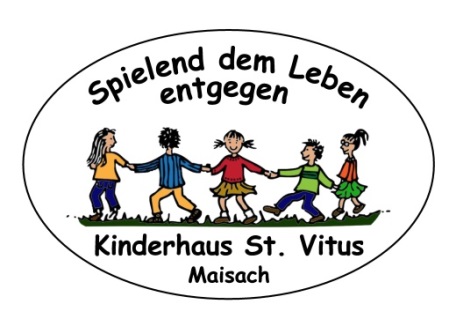 Warmes MittagessenSehr geehrte Eltern!Wenn Sie warmes Mittagessen gebucht haben, bitten wir Sie dieses bis spätestens Dienstag für die darauffolgende Woche in die Liste einzutragen. Die Liste hängt an der Informationswand jeder Gruppe. Abbestellungen sind nur bis 9.00 Uhr für den darauffolgenden Tag möglich.Aus ökologischen Gründen finden wir es sinnvoll das Essen abzubestellen oder bei spontaner Erkrankung abzuholen. Wir möchten möglichst wenig Essen wegwerfen.Damit wir die Kinder gut beim  Mittagessen betreuen können, ist eine Abholung ausschließlich in der Zeit 12..45 Uhr – 13.00 Uhr – im KindergartenAbholung ausschließlich in der Zeit 11.30 Uhr – 11.45 Uhr – in der Krippemit eigenen Geschirr bzw. Vorratsdosen möglich. Die Begleitung aller Kinder welche in der Gruppe essen hat Vorrang vor der Abholung. Wir bedanken uns im Voraus für Ihre Geduld. Eine längere Aufbewahrung des abzuholenden Essens ist aus Gründen der Lebensmittelhygiene Verordnung nicht möglich.Der Betrag für das Mittagessen wird in 10 Monatspauschalen abgebucht. Eine Erstattung der Pauschale erfolgt nicht. Damit Sie die Zahl der eingenommenen Essen im Blick haben, hängt monatlich eine Liste aus welche Sie unterschreiben.Wenn mehr Essen von Ihrem Kind eingenommen wurden als in unserer Essenskalkulation angesetzt,  werden wir diese Essen gesondert am Ende des Jahres berechnen. Wir werden Sie dann persönlich informieren.(185 Essen – 5 Tage/Woche, 148 Essen – 4 Tage/Woche, 111 Essen 3 Tage/Woche, 74 Essen – 2 Tage/Woche, 37 Essen – 1 Tag/Woche)Falls Sie Fragen zum Mittagessen haben, beantworten wir Ihnen diese gerne.Margarete VogtKinderhausleitung